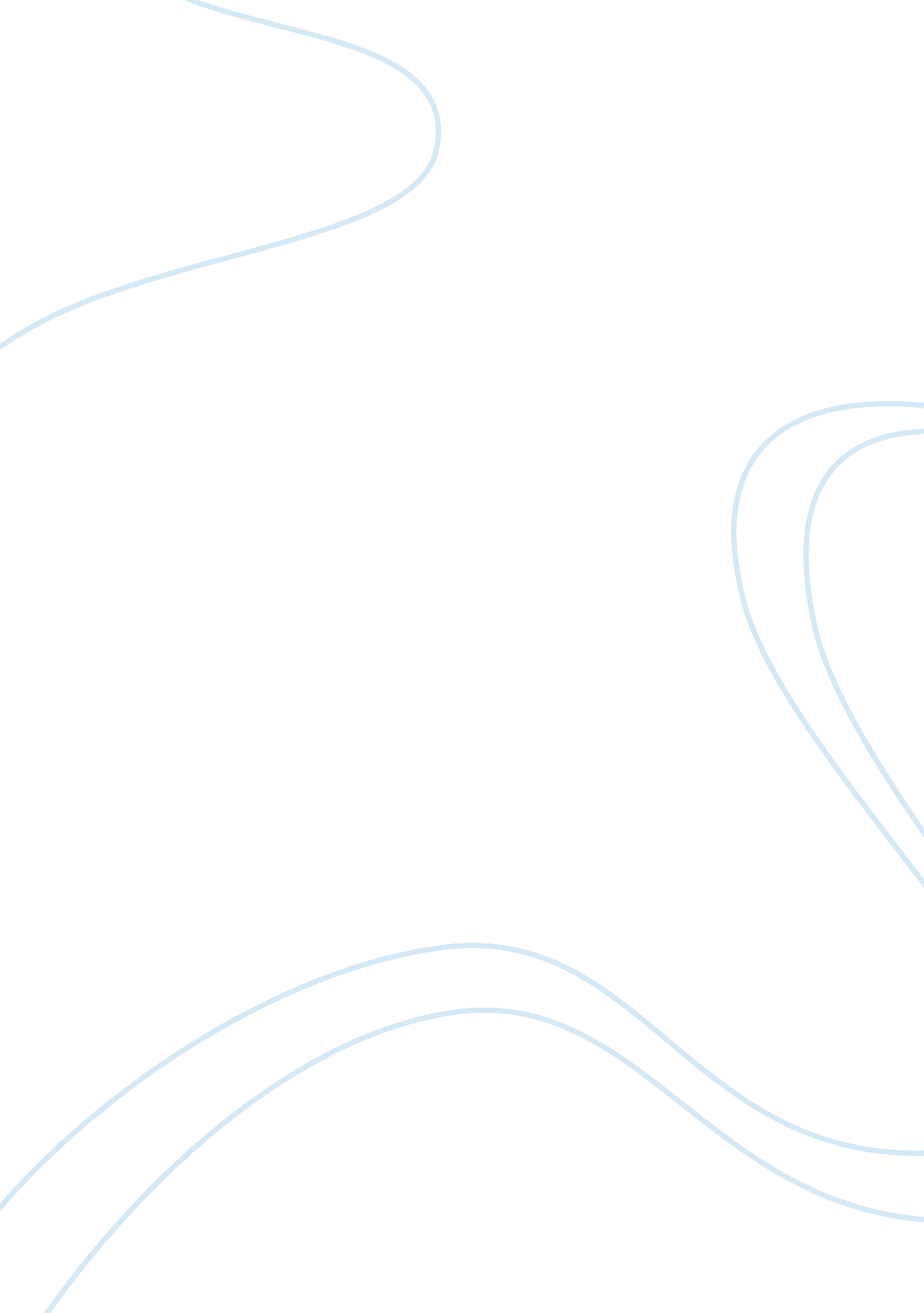 Commentary: pattern destabilization and emotional processing in cognitive therapy...Health & Medicine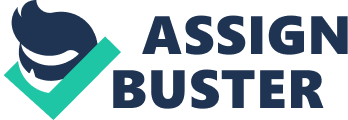 A Commentary on 
Pattern destabilization and emotional processing in cognitive therapy for personality disorders by Hayes, A. M., and Yasinski, C. (2015). Front. Psychol. 6: 107. doi: 10. 3389/fpsyg. 2015. 00107 Hayes and Yasinski (2015) analyze negative and positive functioning in personality disorder (PD) patients undergoing cognitive therapy. Noting that psychotherapeutic change is often “ not gradual and linear” ( Hayes and Yasinski, 2015 , p. 2) they focus on destabilization as a predictor of outcome. The authors connect their work to dynamical (or dynamic, Hayes and Strauss, 1998 ) systems theory (DST), a framework from mathematics and physics, stating that their findings “ are consistent with…principles from dynamic systems theory,” ( Hayes and Yasinski, 2015 , p. 1). They use DST concepts, terminology, and research to explain their hypotheses and results. They also state that they have not conducted “ true dynamic systems analysis and modeling” ( Hayes and Yasinski, 2015 , p. 11). Because this article is still widely read and cited (see http://loop-impact. frontiersin. org/impact/article/120115#totalviews/views ), we believe the authors should clarify whether they use DST terms literally or metaphorically. Literally means that DST approaches model psychological change, or that the underlying processes are a dynamical system. Evidence of these could justifiably motivate clinical researchers to pursue applications of DST. Metaphors suggest that two concepts are similar in limited, albeit vivid, ways, but fundamentally different, and do not raise expectations of literal applications in the future. Because DST is unfamiliar to most psychologists, readers may have difficulty distinguishing metaphorical from literal usage; readers might mistakenly conclude from metaphors that functional states are known to be attractors , or that we are close to proof that destabilization must precede psychotherapeutic change. We try to fit the authors' concepts to literal interpretations of DST terminology, to clarify their relationship. The dynamical system (DS) in DST is a set of state variables whose values change over time according to deterministic functions collectively called the time evolution law (TEL ; Katok and Hasselblatt, 1995 ), a set of feedback equations with constants called control variables . Knowing the state variables' initial values, the control variable values, and absent outside influences, we can know the system's state at any future time, and can follow the state variable trajectories between any two time points. Outside influences include perturbations , which change the values of the state variables , bumping the system into a new state, from which it then evolves. For some TEL equations and control variable values, state variables can evolve into an attractor , one or more values where neighboring trajectories of state variables with different starting values converge. Attractor types include point (a single value), periodic (an oscillating pattern), and chaotic, which is complicated but may account for some adaptive biological phenomena (see Wagner and Persson, 1998 ). Hayes and Yasinski (2015 , p. 2–3) state, “ patterns of (PDs) can be conceptualized as attractors” and “ Dozois et al. (2009) …suggest that the development of…a new attractor might account in part for the prophylactic effects of cognitive therapy.” Hayes and Yasinski (2015 , p. 1) describe PD patterns as “ entrenched,” perhaps conceptualizing them as point attractors , and characterize mentally healthy states as “ flexible and adaptive.” We wonder if they conceptualize these as stable positive point attractors or chaotic attractors , and if there is evidence that negative and positive pattern activation (the presumed state variables ) form either type of attractor . Hayes and Yasinski (2015 , p. 9) invoke random DST when they suggest that something “ akin to…flickering” ( state variables demonstrating occasional jumps between alternative attractors ; Dakos et al., 2013) might occur in psychotherapeutic transitions. Flickering occurs in random DSs, where the deterministic TEL is combined with a noise variable representing random perturbations of state variables ; a literal reference requires random perturbations , which the authors did not discuss. Hayes and Yasinski (2015) also invoke catastrophe theory (CAT), families of mathematical functions that can model discontinuous system transitions (termed catastrophes). CAT models depend on control variables ( Gilmore, 1992) ; In a DS, as the control variables gradually change, one attractor disappears and a new attractor appears. While initially, the state variables also change gradually, they eventually make a sudden switch from the old to the new attractor . Hayes and Yasinski (2015 , p. 2) present dispersion as a measure of an “ early [indicator] of system transition”—a CAT concept also known as a “ diagnostic catastrophe flag” ( Gilmore, 1992 , p. 86), a change in system behavior mathematically determined to occur prior to a catastrophe. Hayes and Yasinski (2015 , p. 2) focus on the flag of “ increased variability in system behavior” which they also refer to as “ critical instability” and “ destabilization.” However, we could not identify potential control variables . Psychotherapy, which might represent a control variable , increasing in intensity over time, leading to psychotherapeutic change, is “ conceptualized as a perturbation” (A random perturbation , justifying the flickering reference?) Without control variables , patients' functional states would not undergo discontinuous transitions related to CAT, and there would be no early indicator of destabilization to be measured by the dispersion variable. Hayes and Yasinski (2015 , p. 1) state that “ Effective psychotherapy can be viewed as a way to perturb self-perpetuating and disabling patterns to facilitate new learning and more adaptive functioning,” suggesting that perturbations alone can change a DS attractor state. This can indeed occur if a large enough perturbation knocks state variables close enough to a different attractor , but only in a DS with more than one attractor for the same control variable values. This type of attractor transition is not the kind of discontinuous change addressed by CAT models. Hayes and Yasinski (2015) postulate “ two types of variability: (1) opening and loosening… . and (2) destabilizing.” ( Hayes and Yasinski, 2015 , p. 3). “ Destabilizing” references the diagnostic catastrophe flag discussed above; we wonder what CAT/DST concepts correspond to “ opening and loosening” variability. We also wonder what it means to “ activate …. attractors” ( Hayes and Yasinski, 2015 , p. 2). If the authors use DST /CAT terms literally, much work remains to make a convincing case (see Gelo and Salvatore, 2016 ; Schiepek et al., 2018 , for alternative DST approaches). If metaphorically, they should state that the terms are intended to inspire novel research approaches, but not to imply a literal relationship to DST. We ask the authors to clarify the relationship between DST and this work. Author Contributions LG primary responsibility for conception, design, interpretation. All authors contributed to manuscript revision, read, and approved the submitted version. Conflict of Interest Statement The authors declare that the research was conducted in the absence of any commercial or financial relationships that could be construed as a potential conflict of interest. References Dakos, V., Nes, E. H., and Scheffer, M. (2013). Flickering as an early warning signal. Theor. Ecol . 6, 309–317. doi: 10. 1007/s12080-013-0186-4 Dozois, D. J. A., Bieling, P. J., Patelis-Siotis, I., Hoar, L., Chudzik, S., McCabe, K., et al. (2009). Changes in self-schema structure in cognitive therapy for major depressive disorder: a randomized clinical trial. J. Consult. Clin. Psychol. 77, 1078–1088. doi: 10. 1037/a0016886 Gelo, O. C. G., and Salvatore, S. (2016). A dynamic systems approach to psychotherapy: a meta-theoretical framework for explaining psychotherapy change processes. J. Couns. Psychol . 63, 379–395. doi: 10. 1037/cou0000150 Gilmore, R. (1992). “ Catastrophe theory,” in Encyclopedia of Applied Physics, Vol. 3 , ed G. L. Trigg (New York, NY: VCH, Inc.), 85–119. Hayes, A. M., and Strauss, J. L. (1998). Dynamic systems theory as a paradigm for the study of change in psychotherapy: an application to cognitive therapy for depression. J. Consult. Clin. Psychol . 66, 939–947. Hayes, A. M., and Yasinski, C. (2015). Pattern destabilization and emotional processing in cognitive therapy for personality disorders. Front. Psychol . 6: 107. doi: 10. 3389/fpsyg. 2015. 00107 Katok, A., and Hasselblatt, B. (1995). “ Introduction to the modern theory of dynamical systems,” in Encyclopedia of Mathematics and Its Applications, Vol. 54 , ed. G. C. Rota (Cambridge: Cambridge University Press), 1–802. Schiepek, G., Aichhorn, W., and Schöller, H. (2018). Monitoring change dynamics – a nonlinear approach to psychotherapy feedback. Chaos Complexity Lett. 11, 355–375. Wagner, C. D., and Persson, P. B. (1998). Chaos in the cardiovascular system: an update. Cardiovasc. Res . 40, 257–264. doi: 10. 1016/s0008-6363(98)00251-x 